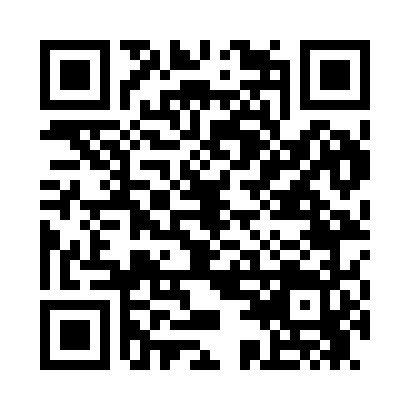 Prayer times for Birch Tree, Missouri, USAMon 1 Jul 2024 - Wed 31 Jul 2024High Latitude Method: Angle Based RulePrayer Calculation Method: Islamic Society of North AmericaAsar Calculation Method: ShafiPrayer times provided by https://www.salahtimes.comDateDayFajrSunriseDhuhrAsrMaghribIsha1Mon4:215:501:105:028:299:592Tue4:215:511:105:028:299:593Wed4:225:511:105:028:299:584Thu4:235:521:115:028:299:585Fri4:235:521:115:038:299:586Sat4:245:531:115:038:299:577Sun4:255:541:115:038:289:578Mon4:265:541:115:038:289:569Tue4:275:551:115:038:289:5610Wed4:275:551:115:038:279:5511Thu4:285:561:125:038:279:5512Fri4:295:571:125:038:279:5413Sat4:305:571:125:038:269:5314Sun4:315:581:125:038:269:5315Mon4:325:591:125:038:259:5216Tue4:335:591:125:038:259:5117Wed4:346:001:125:038:249:5018Thu4:356:011:125:038:239:4919Fri4:366:021:125:038:239:4820Sat4:376:021:125:038:229:4721Sun4:386:031:125:038:229:4622Mon4:396:041:125:038:219:4623Tue4:406:051:135:038:209:4424Wed4:416:051:135:038:199:4325Thu4:426:061:135:038:199:4226Fri4:436:071:135:028:189:4127Sat4:446:081:135:028:179:4028Sun4:456:091:125:028:169:3929Mon4:466:091:125:028:159:3830Tue4:486:101:125:028:149:3731Wed4:496:111:125:018:139:35